Show off your skills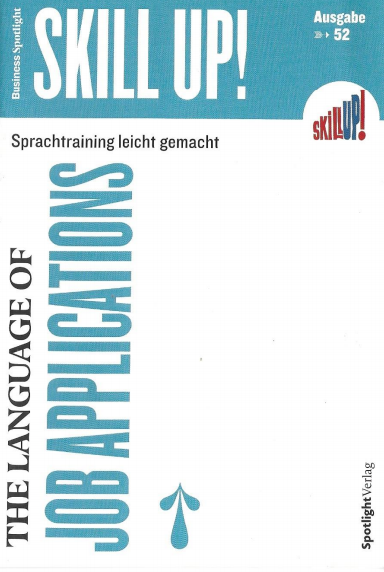 Knowledge check1. Replace each German word (in italics) in the sentences below with the correct English word. (4)A. With your  ( umfangreiches) knowledge of the Austrian Agriculture, you’d be a perfect fit for the job.B. As an  (erfahrener)  project manager with a background in......C. I played an active role in the  phase (Gründungsphase).D. If you can  (beweisen) your knowledge of English, you should add it to your CV.E. I would be  (zur Verfügung stehen) for interview at your convenience.F. My salary expectations are  (imEinklang sein mit) my qualifications and education.G.  (Ich freue mich ) hearing from you at your earliest convenience.H. I have a proven track record of developing high-quality content for technical and non-technical  (Zielgruppe/Pubikum).2. Translate the German word in English and vice versa (8)3. Complete the statements with the correct preposition and translate the sentences from English into German. (6)A. I would like to apply   the position.B. Deal costumer complaints in a timely and friendly manner.C. I am excited the prospect of working for your firm.D. I am impressed  your company’s portfolio.E. As I worked ten months in Ireland, I am now fluent  English.F. I specialize  helping clients resolve technical issues.GermanEnglishStellenbeschreibungin etwas Erfolg habenFührungspersönlichkeiteine Bewerbung einreichenetwas einführen/einrichtenmit Stolz auf etwas verweisenwenn es Ihnen passtaufgabenübergreifendEnglish Germanannouncementformname-drop somebodyspellcheck somethingemployment historyconsiderable knowledgeresourcefulfamiliar with something